            ПОСТАНОВЛЕНИЕ	         КАРАР№ 25	«23» декабря 2019г.	О внесении изменений в постановление Исполнительного комитета Большееловского сельского поселения Елабужского муниципального района Республики Татарстан от 1 ноября 2016 года № 18 «Об утверждении муниципальной программы по содержанию мест захоронений, расположенных на территории Большееловского сельского поселения Елабужского муниципального района на 2017-2020 годы»В соответствии со статьей 179 Бюджетного Кодекса Российской Федерации в целях реализации мероприятий, направленных на обеспечение порядка и целостности мест захоронений, осуществления мер по охране мест захоронений Исполнительный комитет Большееловского сельского поселения Елабужского муниципального района Республики ТатарстанПОСТАНОВЛЯЕТ:1. Внести в постановление Исполнительного комитета Большееловского  сельского поселения от 1 ноября 2016 года №18 «Об утверждении муниципальной программы по содержанию мест захоронений, расположенных на территории Большееловского сельского поселения Елабужского муниципального района на 2017-2020 годы» следующие изменения:1.1. Наименование постановления изложить в следующей редакции: «Об утверждении муниципальной программы по содержанию мест захоронений, расположенных на территории Большееловского сельского поселения Елабужского муниципального района Республики Татарстан на 2017-2022 годы».1.2. Утвердить муниципальную программу по содержанию мест захоронений, расположенных на территории Большееловского сельского поселения Елабужского муниципального района Республики Татарстан на 2017-2022 годы в новой прилагаемой редакции.3. Рекомендовать Финансово-бюджетной палате Елабужского муниципального района (Садыкова Э.И.) предусмотреть бюджетные ассигнования для выполнения мероприятий муниципальной программы по содержанию мест захоронений, расположенных на территории Большееловского  сельского поселения Елабужского муниципального района на 2017-2022 годы в счет текущего финансирования.4. Настоящее постановление подлежит официальному опубликованию.5. Контроль за исполнением настоящего постановления оставляю за собой.Руководитель	         							     А.И. МашановМКУ «ИСПОЛНИТЕЛЬНЫЙ КОМИТЕТ БОЛЬШЕЕЛОВСКОГО СЕЛЬСКОГО ПОСЕЛЕНИЯ» ЕЛАБУЖСКОГО МУНИЦИПАЛЬНОГОРАЙОНАРЕСПУБЛИКИ ТАТАРСТАН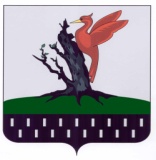 ТАТАРСТАН РЕСПУБЛИКАСЫАЛАБУГА МУНИЦИПАЛЬ РАЙОНЫ  МКО «ОЛЫ ЕЛОВОАВЫЛ ҖИРЛЕГЕ БАШКАРМА КОМИТЕТЫ»